Proofreading MarksAbbreviations for comments made on lab reportsIn marginIn textExplanation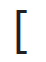 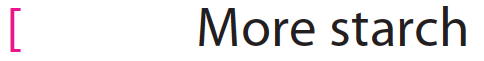 Left-align text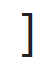 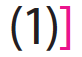 Right-align text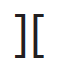 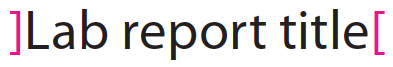 Center text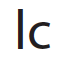 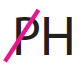 Use lowercase letter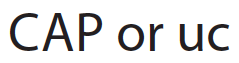 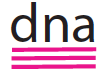 Use capital (uppercase) letter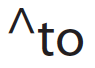 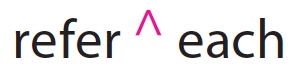 Insert text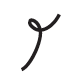 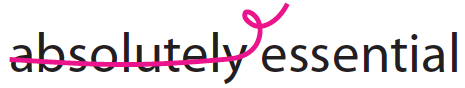 Delete text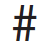 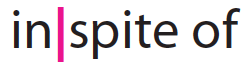 Insert space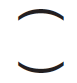 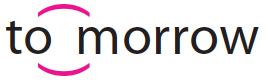 Close up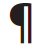 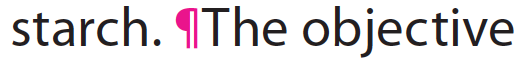 Start a new paragraph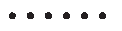 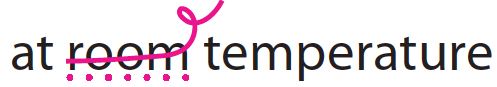 A dotted underline means “stet,” or “let original text stand.” The correction was made in error.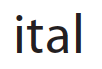 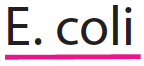 Italicize Latin names of organisms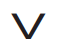 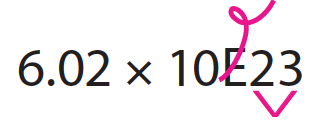 Delete E and superscript exponent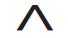 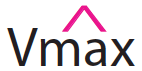 Subscript neededAbbreviationExplanationabbrWrite out the abbreviation the first time it is used, e.g. wild type (WT).agrMake subject and verb agree.awk/incompleteRevise to make less awkward. Convert sentence fragment to a complete sentence.bkgdBackground is insufficient. Add details.calc guidUse full sentences to guide the reader through the calculation procedure. Use past tense (because the procedure was done in the past) and passive voice (to emphasize what was done, not who did it). For example, The ___ was calculated using ___. Show the original equation and define the terms. Then substitute known (or measured) values and solve for the unknown. State the final answer and include units.caption posFigure caption goes below the figure. Table caption goes above the table. When you make the figure in Excel, leave the "Chart title" space blank.cit form N-YFor 2 authors, include both authors’ surnames separated by and followed by year of publication.For 3 authors, include first author’s surname followed by and others and year of publicationcit formUse CSE Name-Year, Citation-Sequence, or Citation-Name format. See Chapter 4 for specific examples. Do not use direct quotations. Paraphrase and cite the source.cit missingCite all end references in the text.commandDo not use command style. Reword in past tense. For example, rather than Substitute the absorbance for y and solve for x, write The absorbance was substituted for y, and the equation was rearranged to solve for x.compareCompare treatment and control groups.Compare your results with those in journal article.contentSection is missing essential contentdetailsThe title is not descriptive. Add details such as variables and organism(s).Essential details are missing in the Materials and Methods section. Provide enough detail to enable a trained person to repeat the experiment.don’t previewIn the Materials and Methods section, do not give a "preview" of how data will be plotted or tabulated in the Results section.eq edUse Equation Editor in Word to make professional-looking equations. See Appendix 1.ExplExplanation is insufficient.fig formatFigure format is incorrect. See Appendix 2 to format graphs in Excel.Use CSE-preferred symbols: filled or open circles, squares, and triangles. Make all lines and symbols black for best contrast. Use outside tick marks. On the axis label, put units in parentheses after the variable. Use standard intervals in multiples of 2 or 5 on the axes. Shorten axis to eliminate empty space. Legend is not needed when there is only one data set.Legend is needed to distinguish multiple data sets on one graph.Move legend inside axes. Make legend entries meaningful. See “More than one data set” in Section A2.4 of Appendix 2.Insert a line to show the trend. See “Choose a line” in Section A2.4 to decide which type of line. If gridlines are used on bar graphs, make them unobtrusive. Delete chart border. fig/tab posPosition the figure/table immediately after the text where it is first described. That way readers will read the description first and know what to expect when they see the data.fig/tab refReference figure/table number in parentheses at the end of the sentence. Put the period after the closing parenthesis.fig/tab titleFigure/table title is factually incorrect. Figure/table title is inadequate. Add details to make title self-explanatory.Use sentence case (do not capitalize common nouns unless they start a sentence). gramGrammatical errorhead-body sepKeep section heading and body together. Windows: On the ribbon, Home | Paragraph diagonal arrow | Line and Page Breaks tab. Check the Keep with next checkbox.Mac: On the menu bar, Format | Paragraph | Line and Page Breaks. Check the Keep with next checkbox.headingAdd section heading.hypState the hypothesis.interpInterpret the results in the Discussion (not the Results) section.mathCalculation errormeaningMake sentences meaningful.not a recipeDo not list materials separately. Do not make a numbered or bulleted list. Use full sentences, paragraphs, and past tense to describe the procedure.num formatPut a zero in the ones place: 0.1 mL not .1 mLUse scientific notation when numbers are very large or very small.obj?State the objective(s) of the current study.page breakEnd the current page; move subsequent text to next page. Windows: Ctrl+EnterMac: +Enter¶Break this section into paragraphs. When you start a new topic, start a new paragraph.passive voicePassive voice is preferred. Shift the emphasis from yourself to the subject of the action.past tenseUse past tense to state the objectives.Use past tense to describe the procedure.Use past tense to indicate that you are referring to your own results and not making a statement that is universally true. present tenseUse present tense for scientific fact (information already accepted by the scientific community).puncPunctuation errorref missingList all in-text references in the References section.ref formatReference elements are out of order. Information is missing.repEliminate repetition.result?Describe the result, and reference the figure or table where the data are located.Use specific language. How did the independent variable affect the dependent variable? What was the general relationship or trend?round upRound up final answer. The final answer cannot be more precise than the least precise measured value.routineDo not describe routine laboratory procedures in detail.run-onBreak run-on sentence into two sentences.scatter not lineChoose "XY Scatter" not "Line" in Excel to space data correctly. See Section A2.4 in Appendix 2.source?Cite sources to provide background information, to substantiate claims, and to compare findings.spWord is misspelledsub/superSuperscript exponents.Use AutoCorrect to format expressions with sub/superscripts automatically. See Appendix 1.symbolChoose the correct symbol from Insert | Symbol on the Ribbon. For example, insert °C instead of writing out degrees Celsius. See Section A1.11 in Appendix 1 to define hot keys.tab unnecDo not include a table when the graph shows the same data.unitsUnits are missing or incorrect.unnec introDo not write unnecessary introductory phrases like this. See Section 5.4.wcWord choice. This word does not fit the context. See Section 7.2, “Choose your words carefully.”wordyRevise to reduce wordiness.